Ларионова Ирина Анатольевна - учитель начальных классов МБОУ СОШ №3 г. НоябрьскХохлова Эллона Георгиевна – учитель-логопед МБОУ СОШ №3 г. НоябрьскРечевая готовность будущего первоклассника, как один из аспектов успешного обучения в начальной школе.Первый класс – это не только новая ступень образования, это новая веха в жизни каждого ребёнка. Закончились январские праздники, жизнь вошла в привычную спокойную колею. А для семьи будущего первоклассника начинается беспокойная пора. С 1 февраля начинается запись ребёнка в школу. Во многих образовательных учреждениях начинает работать школа будущего первоклассника. Много вопросов волнует родителей: в каком возрасте лучше отдать ребёнка в школу, как выбрать школу и программу обучения? К какому учителю пойдёт ребёнок? Это всё немаловажные аспекты в становлении учебной деятельности школьника.Однако, существует ряд объективных критериев готовности ребёнка к школе, и каждому родителю полезно обратить на них внимание. Готовность к школе - это не только обучение счету и чтению, не только покупка школьных принадлежностей, это многостороннее развитие ребенка, которое в дальнейшем поможет ему справиться со школьной программой. Вот три основные параметра школьной готовности: - интеллектуальная зрелость;- эмоциональная зрелость;- социальная зрелость. Основным аспектом интеллектуальной зрелости является речь ребёнка. Именно с помощью речи (устной и письменной) ребёнку предстоит осваивать знания. Основными составляющими речевого развития являются:- правильное произношение всех звуков;- умение различать звуки речи на слух (дифференцировать парные согласные по звонкости-глухости, твердости-мягкости);-элементарные виды языкового анализа и синтеза слов (умение расчленять слышимое слово на составляющие его звуки, т.е. чётко представлять себе его звуковую структуру, а также умение соединять отдельные звуки в целое слово с последующим узнаванием этого слова);- словарный запас и грамматический строй речи (правильное использование в собственной речи существительных, глаголов, прилагательных; изменение слов по родам, числам, падежам; умение правильно согласовывать слова между собой при построении предложений; понимание и употребление предлогов, в том числе и сложных: из-за, из-под и т. д.)Готов ли ребёнок к овладению речью, устной и письменной, в рамках школьной программы. Как определить реальные возможности ребёнка? Как предупредить его возможные трудности? Что сделать, чтобы выровнять стартовые возможности ребёнка?Ответить на эти вопросы помогут  игры и упражнения, которые можно использовать родителям , занимаясь с ребёнком.Игра «Хлоп-топ». На звук [з] – хлопни, на звук [с] – топни.Сахар, сыр, забота, санки, зонт, сотня, зоопарк, замок, зал, снег.Рассмотри картинку. Найди слова со звуками [т], [т’], [д], [д’]. А что еще есть в твоём доме с этими звуками?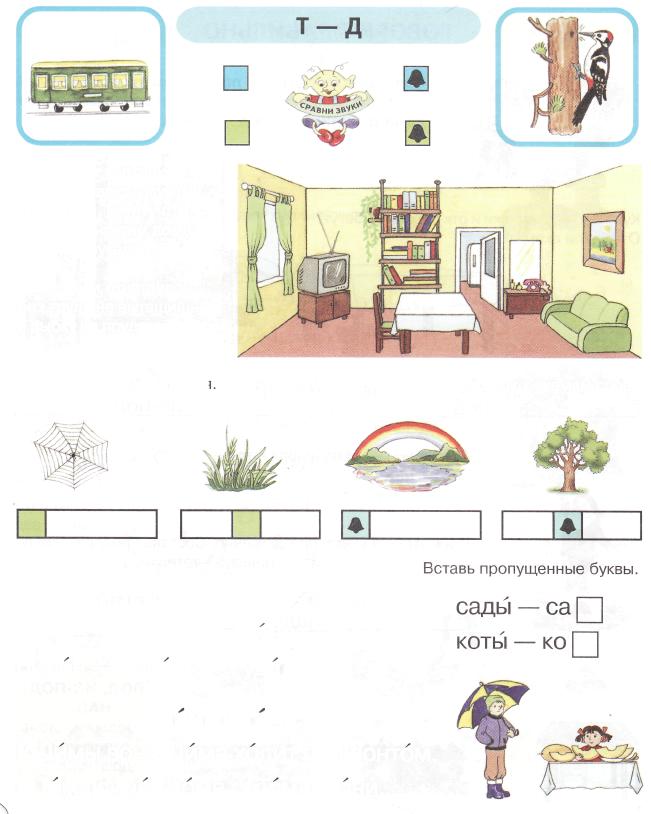 Игра «Вот так улов!»Назови слова со звуками [б], [б’], [п], [п’].В какие ведра положить выловленные предметы?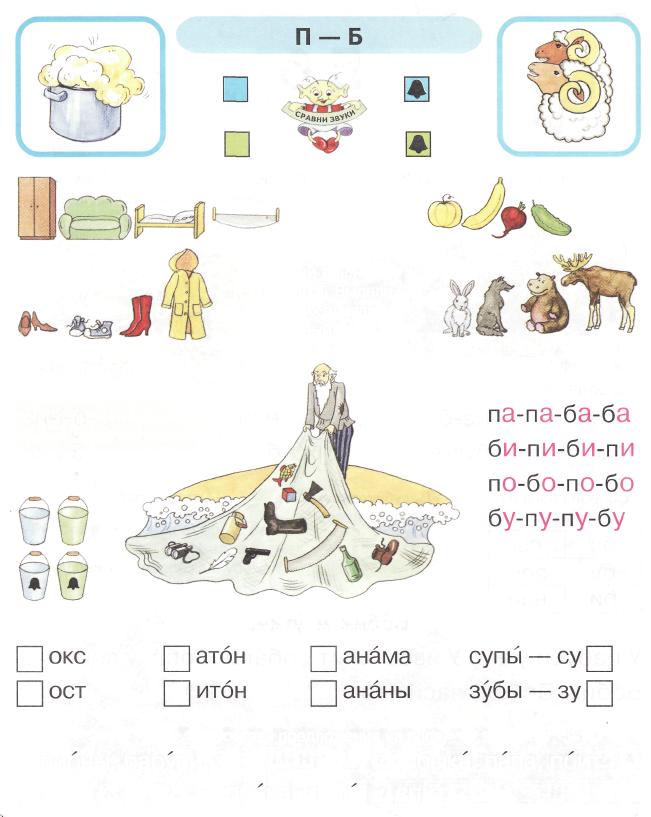 Назови сначала картинки со звуком [з], затем со звуком [с].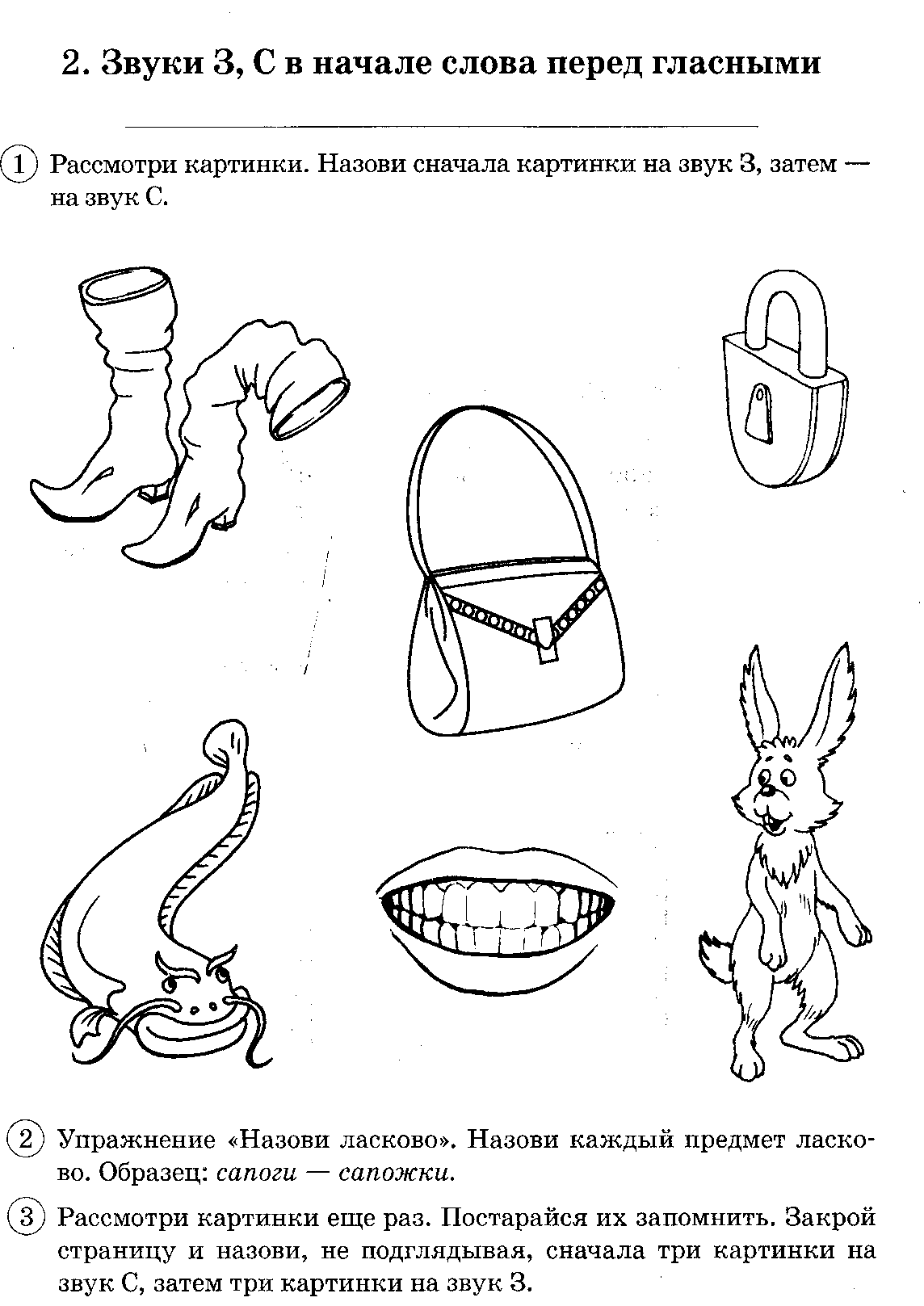 Назови картинки. На звук [з] – хлопни, на звук [с] – сожми кулачок.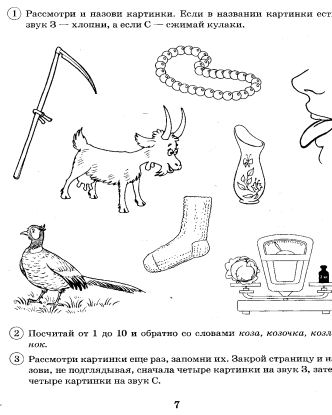 Посчитай слова от 1 до 5Например: одна лодка, две лодки, три лодки, ….Лодка, лампа, лужа, лосьИзменяй предложения.Я ем лапшу.  Ты ешь лапшу. Он ест лапшу. Она…. Мы……. Они……Я копаю лопатойЯ бегаю по лугу как лошадка.Продолжи предложения.Коля был в кино и Таня …..Толя отдал книгу и Оля ….Петя отнял кубик и Лена ..Закончи предложенияПетя надел шапку, а потом ….Дедушка лег на диван, а потом ….Придумай предложения со словами: съехал с …, доехал до …, выехал из …, поехал к …Расположи картинки по порядку. Составь рассказ.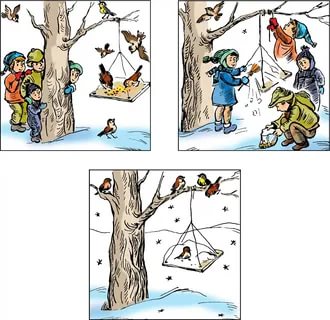 Эти игры и упражнения не только дают возможность родителям определить, есть ли у ребёнка проблемы в речевом развитии. Составляя упражнения по аналогии, можно использовать данные виды заданий для коррекции речевого развития будущего школьника.ЛитератураМазанова Е.В. Учусь работать с текстом. Альбом упражнений по коррекции дисграфии на почве нарушения языкового анализа и синтеза. – М.: Издательство «ГНОМ и Д», 2007.Коноваленко В. В., Коноваленко С.В. Парные звонкие - глухие согласные "З-С". Альбом графических, фонематических и лексико-грамматических упражнений для детей 6-9 лет. – М.: Издательство «ГНОМ и Д», 2012.Норкина Ю. Б. Домашняя тетрадь для логопедических занятий с детьми. - М: Владос, 2004.Картинки https://rosuchebnik.ru/material/chto-dolzhen-znat--budushchiy-pervoklassnik/